    Charging and Remissions Policy 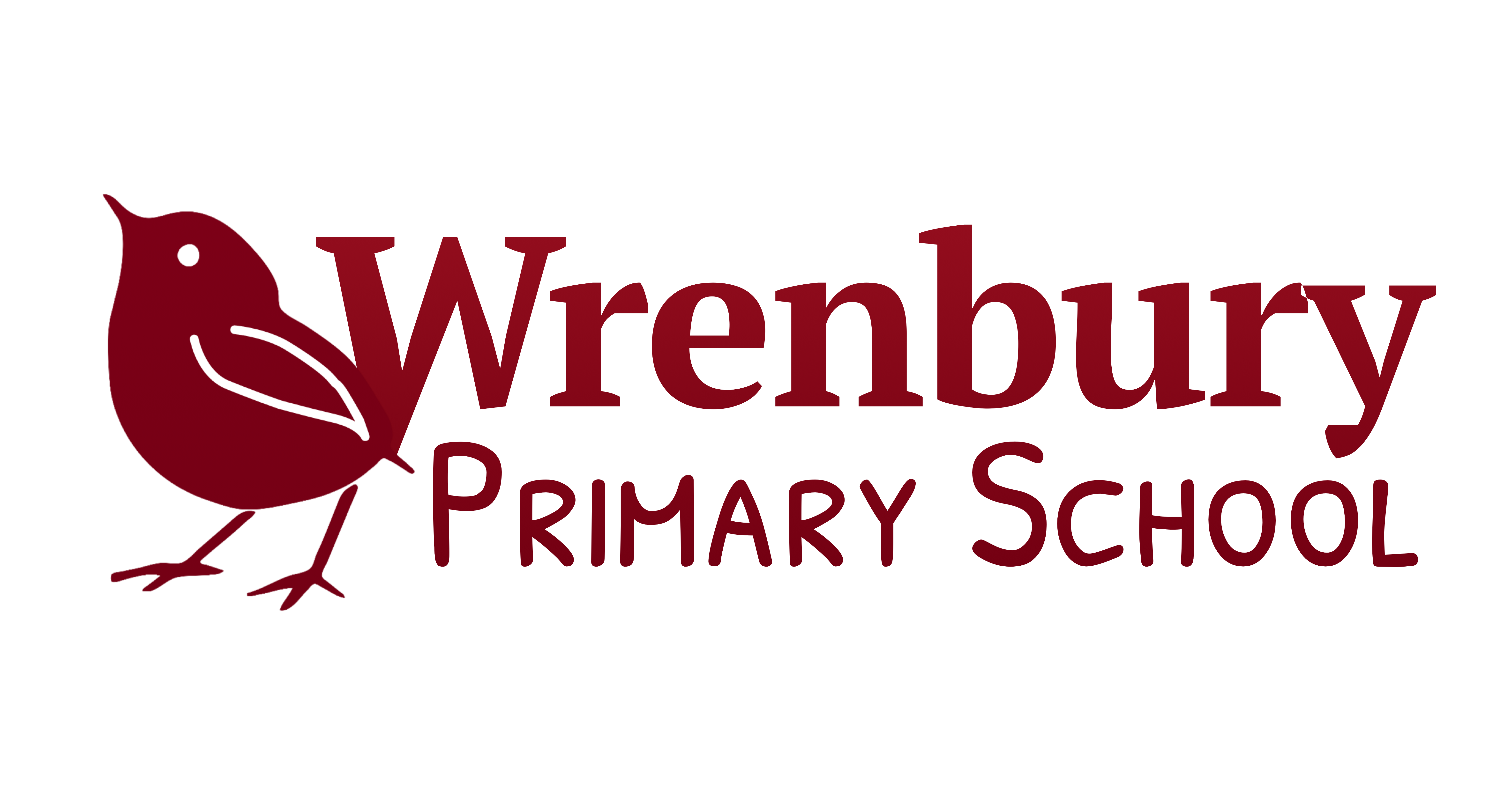 Principles: We are committed to a free school education for all.We Aim To:  Ensure that education in school is free  Ensure that activities offered wholly or mainly during normal school teaching time should be available to all pupils regardless of their parents’ ability or willingness to help meet the cost. Ensure that there is no statutory requirement to charge for any form of education but the school has the discretion to charge for optional activities provided wholly or mainly out of school hours. Ensure that the school has the right to invite voluntary contributions for the benefit of the school or in support of activities organised by the school, whether during or outside school hours.Practices:With the aforementioned aims in mind, it is the policy of Wrenbury Primary School:  To continue to request voluntary contributions from parents towards activities organised by the school during school hours. If insufficient voluntary contributions are not forthcoming for an activity and insufficient subsides are available, then that activity will be cancelled. Optional trips wholly or mainly outside school hours will be charged at full cost. These visits will not proceed where full costs are not met by all those who wish to partake in the activity.  The school may invite voluntary contributions towards the cost of ingredients, materials and equipment where parents have expressed the wish to have the finished product.  The school may make charges for breakages and damage to property including window breakage and cost for graffiti removal.  Individual Instrumental Tuition is organised by ‘Music for Life’ and payment for lessons is met by the parents.  School uniform is paid for at the time of ordering.  Out of School Club – This is run by Wrenbury Pre-School & Out-of-School Club as a charity. Please refer to their Charging and Remissions policy for further information.Remissions:The Governing Body may wish to remit in full or in part the cost of other activities for particular groups of parents, for example, in the case of family hardship. When arranging a chargeable activity such parents will be invited in confidence for the remission of charges in full or in part. Authorisation for such remission will be made by the Head Teacher in consultation with the Chair of Governors.